Bonnells Bay Public School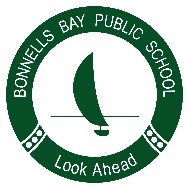 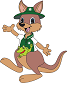 Safe, Respectful, Engaged Learners 17 May 2019                      Sean Choolburra Indigenous PerformanceDear Parents/Caregivers Bonnells Bay students will be attending a performance by Sean Choolburra on Friday 21 June 2019 at school.Sean Choolburra is, without a doubt, one of Australia’s most loved and acclaimed indigenous performers: charismatic, vibrant and captivating. Sean fuses his engaging energy and humour with historical facts, spiritual wisdom, depth of ancestral understanding and knowledge. He is one very exciting and talented cultural ambassador.Dance – stories – painting – fire creation – didgeridoo playing: all are presented with a wonderful array of artefacts, from fishing nets to hunting shields.Date: 	Friday 21 June 2019 Venue:	Bonnells Bay Public School Hall  Cost:	$6 Due Date: 	Wednesday 19 June 2019.Mr GreenTeacher -----------------------------------------------------------------------------------------------------------------------------------------------------------Please return this permission note and $6 by Wednesday 19 June 2019.Sean Choolburra Indigenous Performance Permission Note I give permission for _________________________________ Class____________ to attend the Sean Choolburra Indigenous Performance to on Friday 21 June 2019. The full cost of the performance is $6.  Please note permission notes have to be returned, regardless of payment method.Payment method for the cost of $6. Cash/ Cheque Online Payment: Receipt No:   ________________________  Date Paid: ___________ EFTPOS at the school office or over the phone. Signed by Parent/Caregiver:     _________________________________   Date:  ____________